Okresní fotbalový svaz Praha-východDisciplinární komiseRozhodnutí č. 25-18-19Praha 5.6.2019Opakované napomínání hráče v soutěžním ročníku :4 x napomenutí - § 47/1a, 4 DŘ a článek 38 RMS OFS Praha – východ 2018-19peněžitá pokuta § 13/1b a § 20 DŘ - 400,- KčStříbrná Skalice             Ejem Marek                  02030054Strančice                        Klaška Petr                   89062213Brázdim                          Hájek Bohuslav            95080101Velké Popovice              Síbrt Tomáš                 90091460Radošovice                    Hruštinec Jan               85121239Všestary                         Halamka Jakub             87041513Lázně Toušeň                Jaroš Martin                  87041272Husinec-Řež                  Dvořák Daniel                93031485Šestajovice                    Šnejdrla Jan                  89090359Odolena Voda                Harmáček Daniel          90020944Líbeznice                        Moucha David               930311988 x napomenutí - § 47/1b, 4 DŘ a článek 38 RMS OFS Praha – východ 2018-19peněžitá pokuta § 13/1b a § 20 DŘ - 800,- KčUložené pokuty je klub povinen uhradit prostřednictvím sběrné faktury dle § 20, odst. 6 DŘ.Doručením rozhodnutí se dle § 74 DŘ vždy rozumí den zveřejnění na úřední desce.Poučení o odvolání § 106/1 DŘ :Proti rozhodnutí o uložení peněžité pokuty za opakované napomínání hráče v soutěžním ročníku je možno podat odvolání do sedmi dnů ode dne jeho doručení a to k příslušnému orgánu dle § 75/2 DŘ. Odvolání musí ve lhůtě shora uvedené nebo v další lhůtě pěti dnů k tomu stanovené odvolacím orgánem dle § 107/4 DŘ obsahovat náležitosti dle § 107/1 DŘ.   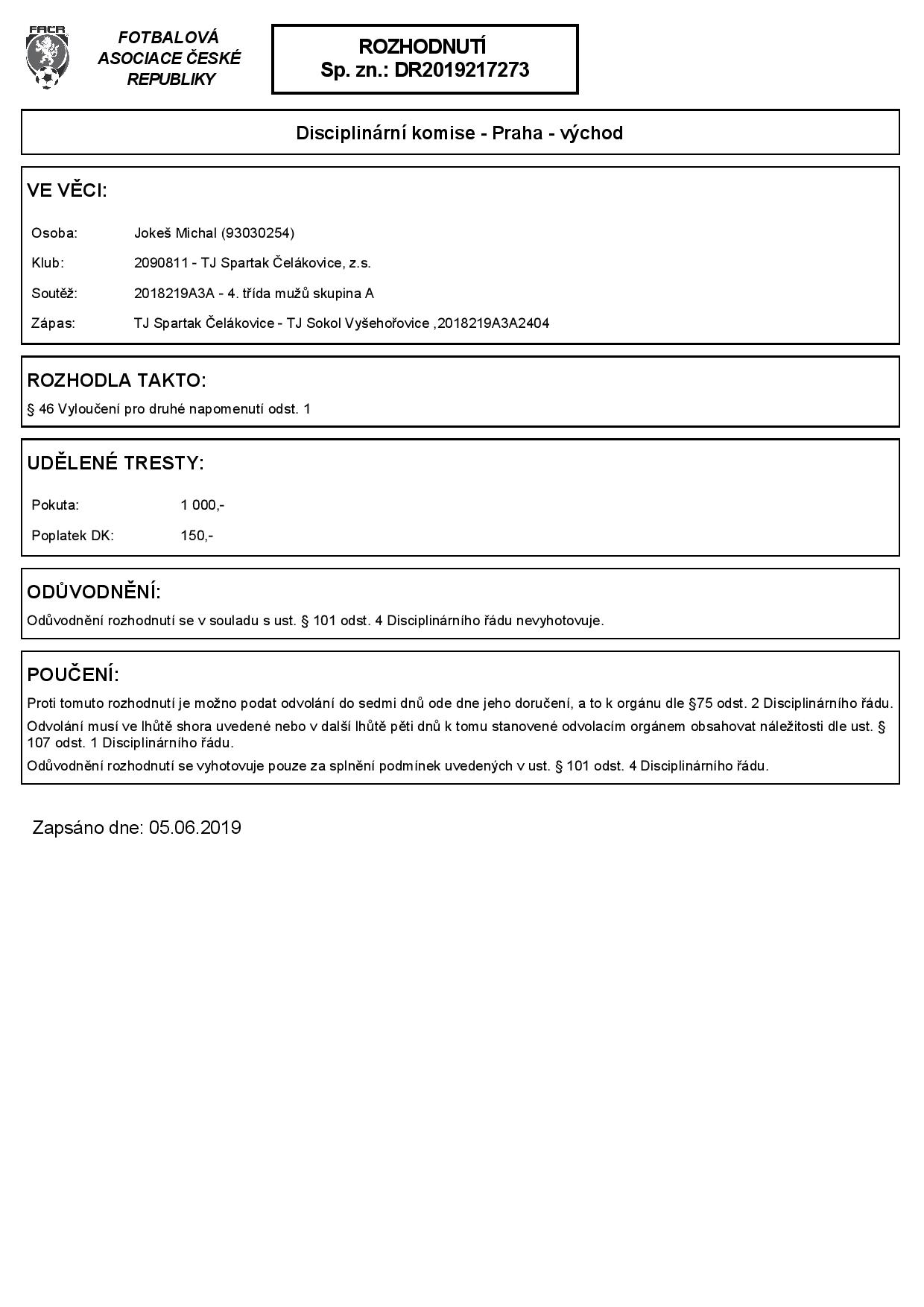 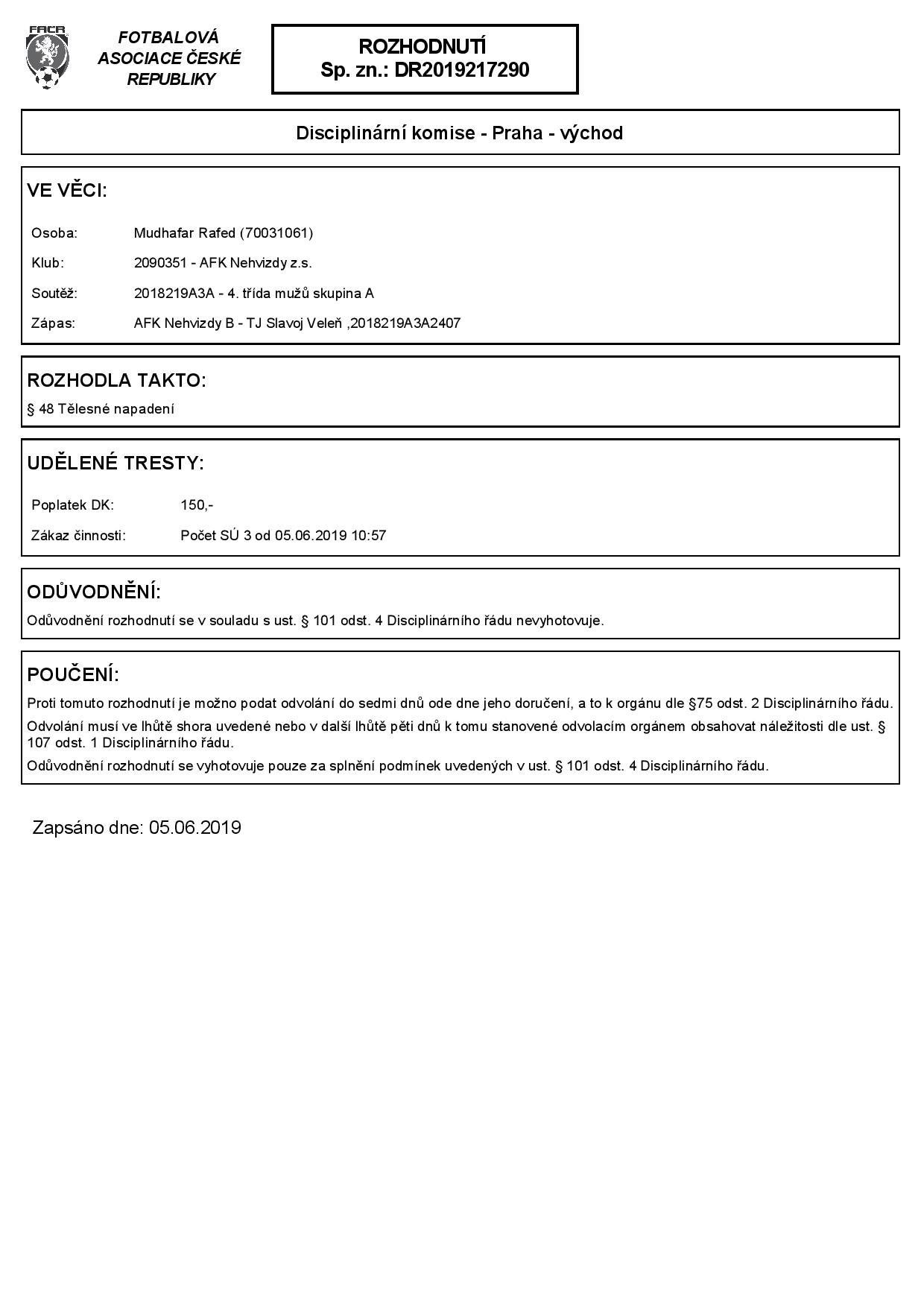 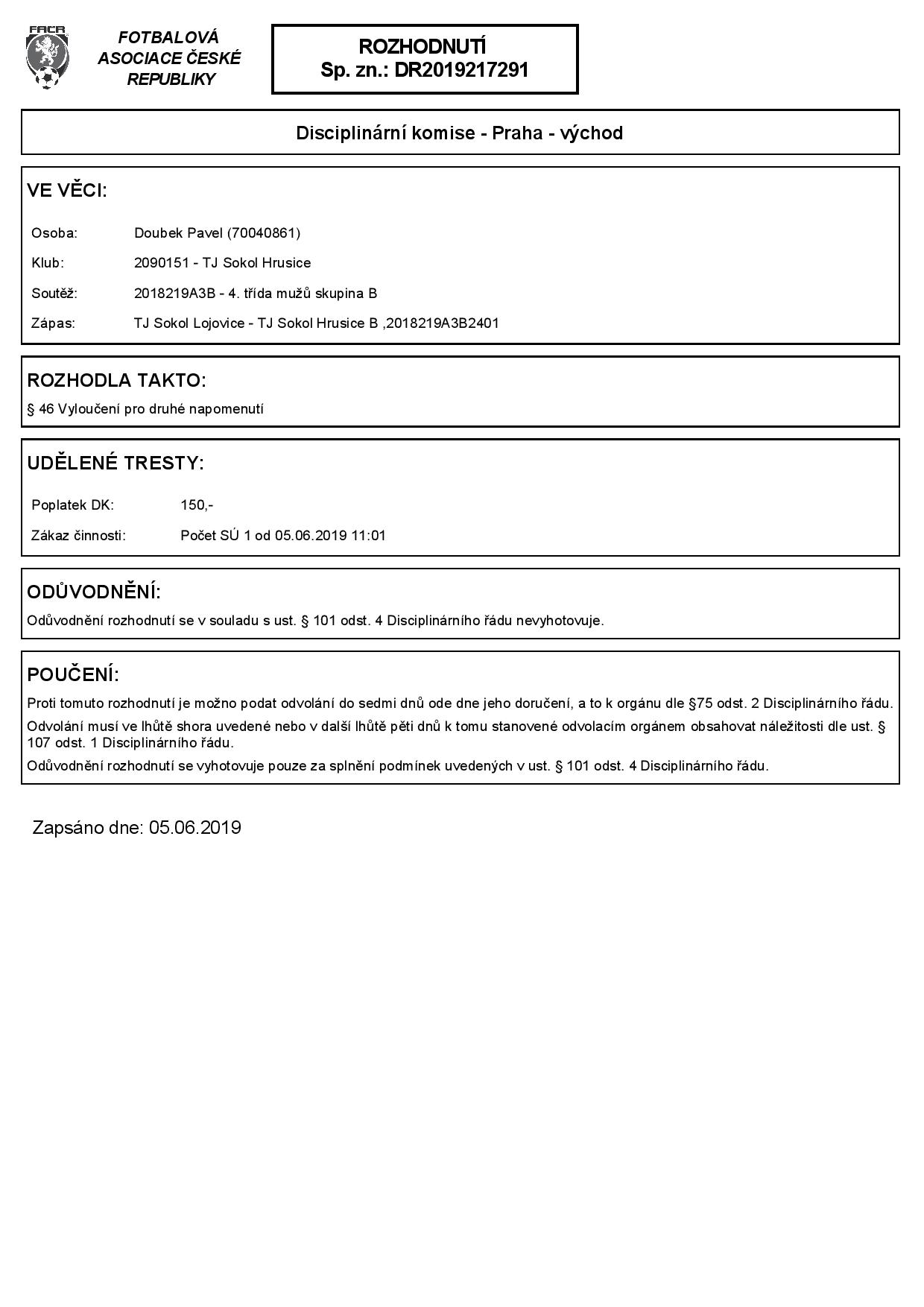 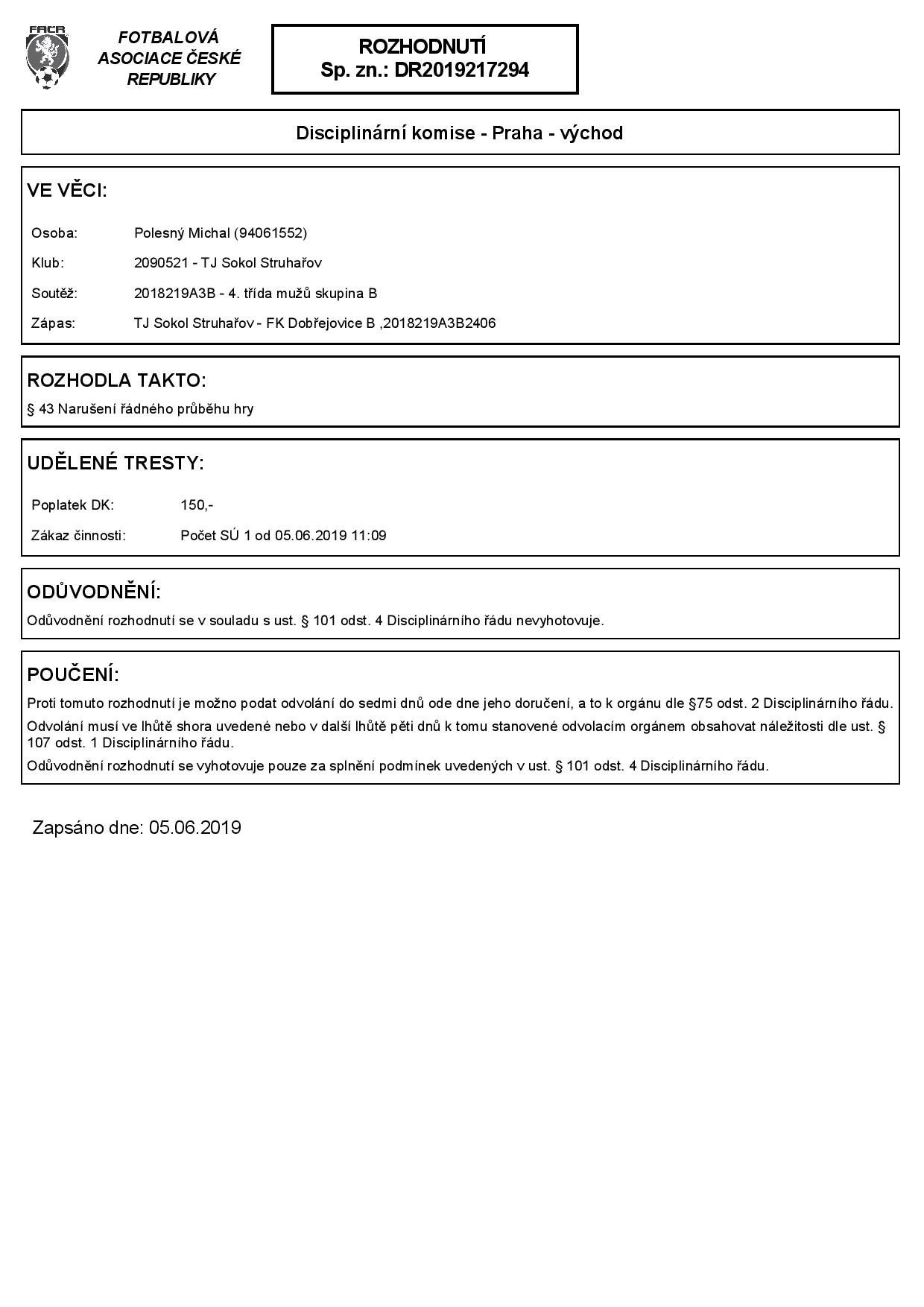 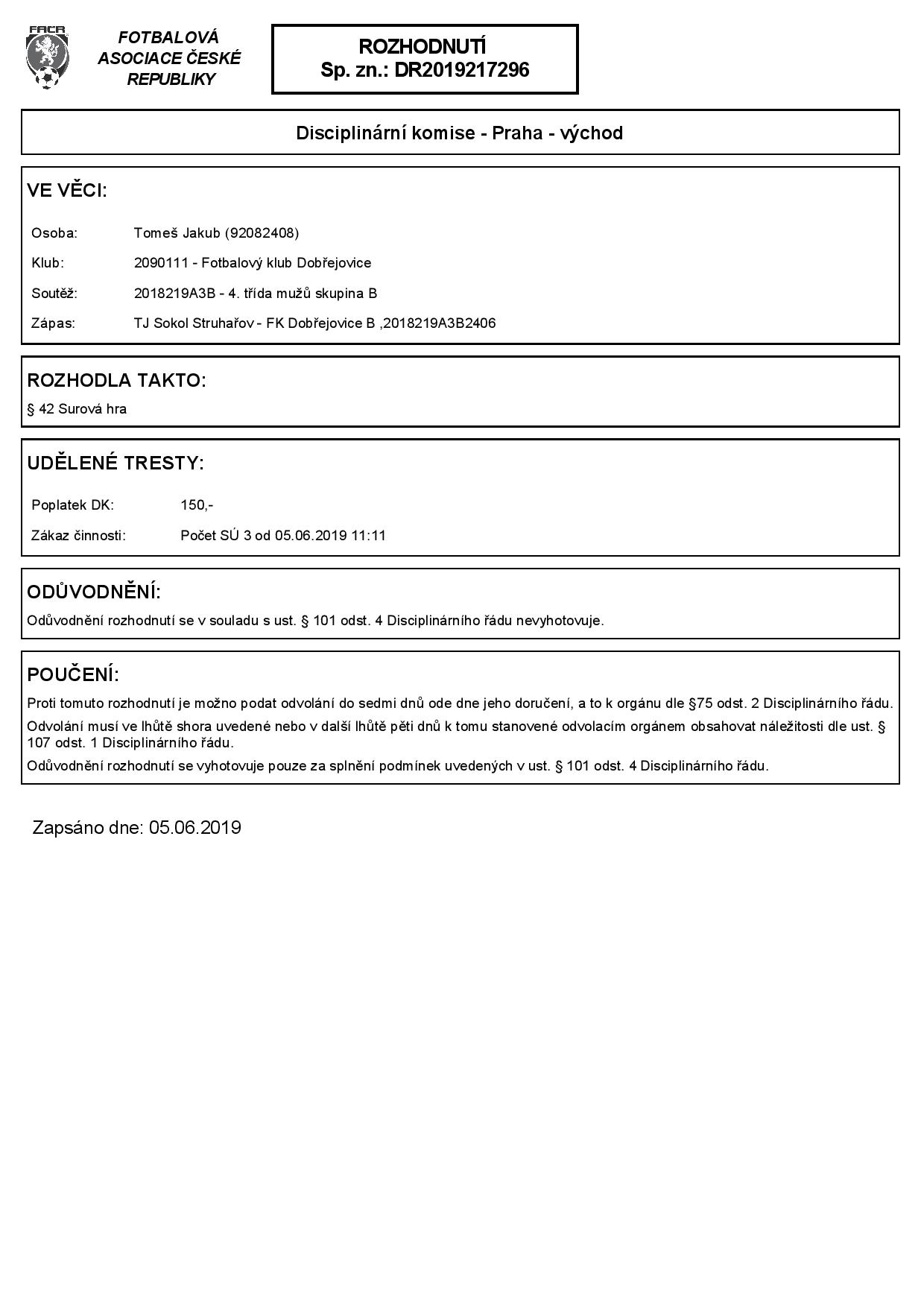 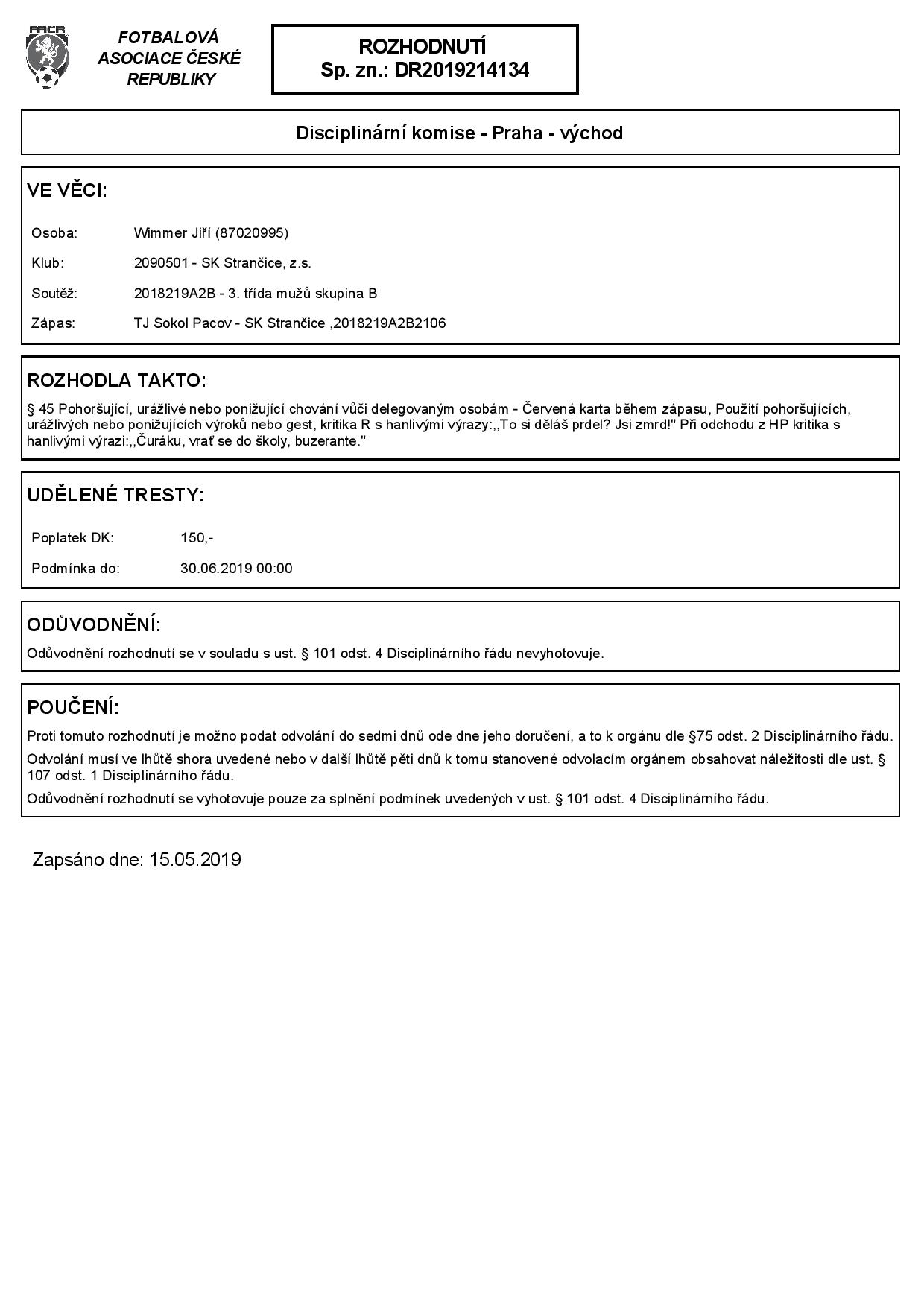 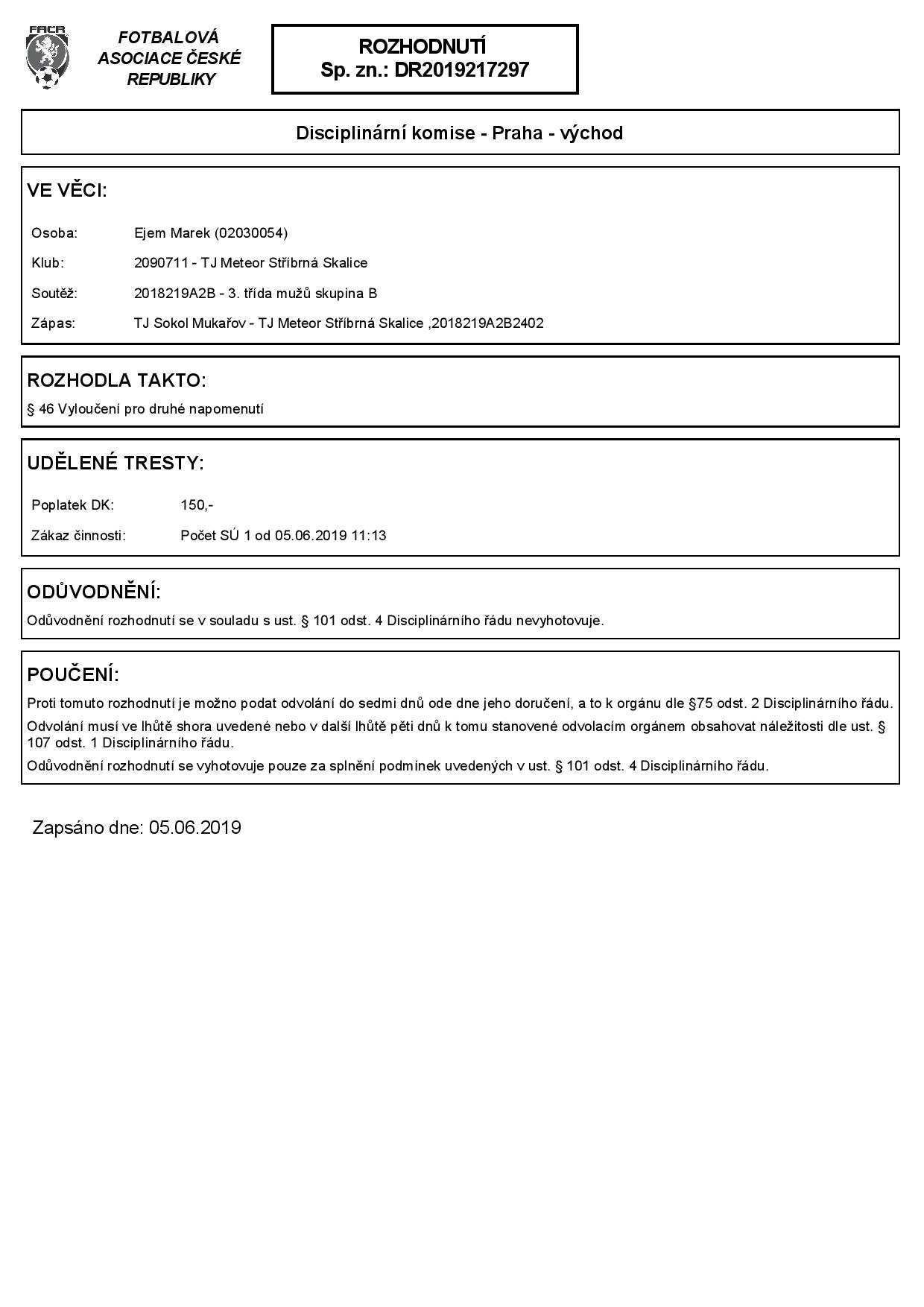  Poučení :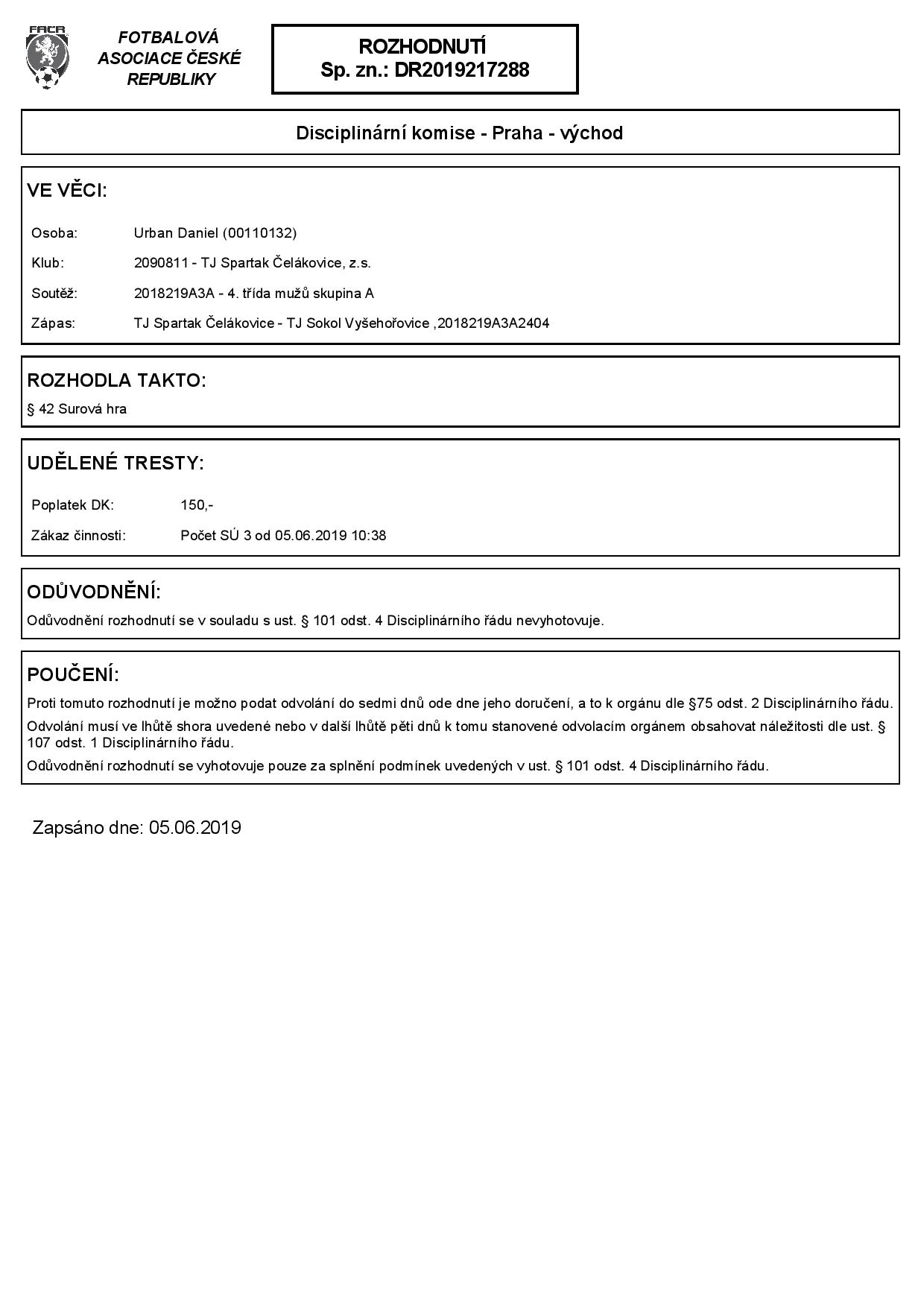 Proti tomuto rozhodnutí je možno podat odvolání do sedmi dnů ode dne jeho doručení, a to k orgánu dle §-u 75 odst. 2 Disciplinárního řádu. Odvolání musí ve lhůtě shora uvedené nebo v další lhůtě pěti dnů k tomu stanovené odvolacím orgánem (§ 107/4 DŘ) obsahovat náležitosti dle §-u 107 odst. 1 Disciplinárního řádu. Odůvodnění rozhodnutí se vyhotovuje pouze za splnění podmínek uvedených v §-u 101 odst. 4 DŘ. Doručením rozhodnutí se dle § 74 Disciplinárního řádu rozumí den zveřejnění na úřední desce. Uložené pokuty je klub povinen uhradit prostřednictvím sběrné faktury dle § 20/6 DŘ a článku 42 Rozpisu mistrovských soutěží OFS Praha-východ 2018-19.Předseda DK OFS Praha-východ :Jan Šťastný DiS, v.r.       